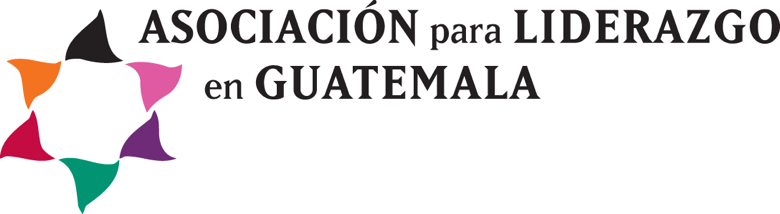 Aplicación al Diplomado en Liderazgo y Colaboración 2018Instrucciones: Llenar cuidadosamente la información requerida y enviar en documento Word, adjuntando los Anexos 1 y 2 a:  info@leadershipguatemala.org  Información Personal.-Nombre completo:Edad:Lugar de Nacimiento:Dirección de residencia:Teléfono y/o celular:Correo electrónico:Número de DPI:Información de la Institución donde labora.-Nombre:Misión:Breve descripción del trabajo de la Institución, incluyendo lugares donde tiene presencia.-Dirección de ubicación de las oficinas centrales:Página de internet, de facebook y/o de LinkedIn (si la tiene):Correo electrónico:Nombre, correo y/o teléfono de contacto del Director de su Organización o de su Supervisor directo:¿En qué puesto labora actualmente o cuál es su actividad principal?¿Cuántos años tiene trabajando en una posición de Liderazgo? ¿Por qué considera que usted sería un buen candidato para participar en este Diplomado? Anexo 1.-  La solicitud deberá ser acompañada por una carta de apoyo de su organización o institución (de su supervisor (a) directo o del director (a) de la institución), en caso de que el aplicante no se encuentre actualmente trabajando, le requerimos una carta de una persona que pueda dar referencia, en donde abarque los siguientes puntos:¿Desde cuándo conoce al candidato (a)?¿Qué relación profesional o personal tiene con el candidato (a)?¿Por qué sería importante para el candidato (a) su participación en un Diplomado de Liderazgo en este momento?¿Por qué recomienda o apoya a esta persona?Anexo 2.-  Le requerimos adjuntar su Curriculum actualizado.Declaración y entendimiento.-Declaro que en lo mejor de mi entendimiento, que al enviar mi formulario de aplicación y sus anexos, lo hago ofreciendo información verídica y que he llenado la solicitud personalmente.  Entiendo que por cualquier omisión significativa, la Asociación para el Liderazgo no considerará mi aplicación.  También entiendo que esta aplicación solo es un paso en el proceso y que el aplicar no garantiza mi selección.